PROGRAMA DE NATAL TEMA: A VERDADE QUE TRANSFORMA(Magali Schmiedt)CONTEÚDOFÉ – Profecias: confiança nas promessas de Deus sobre a vinda de Jesus.AMOR – Nascimento de Jesus: o amor de Deus revelado em Cristo.CONHECIMENTO – A Palavra de Deus através da Bíblia e evangelizadores.CENÁRIO 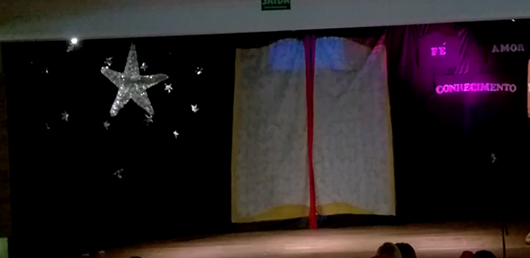 Em toda a largura do palco, uma grande Bíblia aberta, pintada em tecido e com abertura no meio, dividindo o palco ao meio.Cenários projetados no telão, numa parede atrás da Bíblia.Todo o programa deve ter fundo musical a escolher.IDEIA CENTRAL Toda a história, todo o conhecimento do amor de Deus está na Bíblia... sai dela... e a promessa do Salvador perpassa toda ela.MATERIAIS– Cortina de TNT preta, com desenho da Bíblia pintado em TNT branco sobreposto, fechando todo o palco;– três (3) cartazes, em letras brilhantes, com as palavras: FÉ, AMOR, CONHECIMENTO, que podem estar fixados num dos lados da cortina preta, como no modelo acima, ou apresentados por alguém no início de cada tema, ou, ainda, como sugerido no programa, ser erguidos e fixados no alto (à esquerda, no centro e à direita) do palco. Fazer mais um conjunto deste, acrescentando mais dois (2) cartazes: TRANSFORMANDO, PESSOAS, que será usado na coreografia inicial;– um projetor; equipamento de gelo seco; canhões de luz; som e microfones; um triângulo para a música “Pinheirinhos”;– estrelas prateadas sobre um dos lados do TNT preto, sendo uma maior, que é a estrela de Belém;– roupas de época e capas, conforme descrito no programa;– pedestal com cartaz descrito na cena do recenseamento e hospedeiro;– imagens para projetar numa parede ou telão atrás da cortina: jardim do Éden, casa de Maria, estrebaria. Se preferir podem ser substituídas por cenários montados.Obs.: No programa, o que está escrito em azul são falas; as linhas vermelhas indicam o espaço para colocar os nomes de quem farão os personagens.         O narrador será a mesma pessoa, do começo ao fim. _______________Luz no palcoLuzes acesasABERTURA Escolher uma música festiva e montar uma coreografia com os cartazes das palavras do tema: Fé, Amor, Conhecimento: Transformando Pessoas.  – Responsável: ___________  – Grupo: _____________________________________________________________SAUDAÇÃOPastor  – introdução ao tema do programa. “Bem-vindos... Nosso programa de Natal deste ano quer mostrar a vocês a Verdade que transforma. Mostrar que a fé, o amor e o conhecimento certamente podem e transformam a vida das pessoas. Neste período de advento, de espera e lembrança do nascimento de Jesus, todo o conhecimento que precisamos está ali, ao nosso alcance todos os dias, na Palavra de Deus – a Bíblia.”Luz só no palcoApaga a luzAbre a Bíblia Luz nos personagensLuz de cimaApaga a luz Fecha a BíbliaLuz só no palcoApaga a luzPARTE  1: Profecias (Sobe a palavra FÉ)(Uma pessoa sai de dentro da Bíblia e fala:) _____________Livro de Hebreus, capítulo 11, versículo 1: “A fé é a certeza de que vamos receber as coisas que esperamos e a prova de que existem coisas que não podemos ver.” (Volta para dentro da Bíblia)(No telão, uma imagem da criação) Narrador: _________“No início Deus fez o mundo… completo… lindo… perfeito... cheio de vida...(Entram o homem _________ e a mulher __________, circulam entre a criação)Deus fez o homem... Deus fez a mulher... (Fumaça) mas o homem desobedeceu a Deus...(Gestos inquietos) a perfeição foi quebrada... o pecado entrou no mundo...(caem)  a morte entrou no mundo.”                          “Mas Deus, em seu grande amor, prometeu vida e salvação.”(No telão aparece a imagem da cruz; Adão e Eva erguem as mãos em direção à cruz)(Duas pessoas, saindo da Bíblia vestidos de época, citam os textos das profecias e depois voltam para dentro da Bíblia) _________: Eu sou Isaías, profeta de Deus; vivi na cidade de Jerusalém 700 anos antes do nascimento de Jesus. Também fui conselheiro do rei. Esta é a palavra que Deus me revelou: “Pois o Senhor mesmo lhes dará um sinal: a jovem que está grávida dará à luz um filho e porá nele o nome de Emanuel”. Deus é fiel. Você... tenha fé!_________: Eu sou Miqueias, profeta de Deus; vivi em Judá de 740 a 687 antes de Jesus, anunciando a Palavra do Senhor. O Senhor Deus diz: “Belém-Efrata, você é uma das menores cidades de Judá, mas do seu meio farei sair aquele que será o rei de Israel”. Fique firme nas promessas. Deus nunca mente!Música: JÁ VEM PERTO O NATAL (HL, 572)(Solo ou dueto, entram no palco com vela acesa na mão e cantam.– Responsável: ____________– Cantores ou solo: ________________________________________________Já vem perto o natal,canta o verde pinhal.Há sons festivos no ar,vibram acordes no lar.Cessem prantos e dor:vence as mágoas o amordo meigo infante Jesus –trevas transformam-se em luz.Folga, ó meu coração:ouve a doce cançãoda multidão celestial.Eis que está perto o natal!(Link para ensaio: https://www.youtube.com/watch?v=NMqbXoiOcsU)Luz só no palco Luzes acesasPARTE 2: NASCIMENTO DE JESUS  (Sobe a palavra AMOR)(Duas pessoas: _______________________ saem de dentro da Bíblia e falam:)1. Livro de Atos, capítulo 3, versículo 25: “As promessas que Deus fez por meio dos seus profetas são para vocês”.2. Livro de Isaías, capítulo 9, versículo 6: “Pois já nasceu uma criança, Deus nos mandou um menino que será o nosso rei. Ele será chamado de “Conselheiro Maravilhoso”, “Deus Poderoso”, “Pai Eterno”, “Príncipe da Paz”.(Voltam para a Bíblia)(Crianças [8] entram para recitar versos de Natal e depois cantar a próxima música)– Responsável: ______________ (Vestidos com capas vermelhas com símbolos de Natal na frente: pinheiro, vela, bola, sino, anjo, estrela, música, presente)_______ (pinheiro): Já passaram dois mil anos                                      que o maravilhoso Natal aconteceu.                                      E pela fé glorificamos                                       o Filho único de Deus._______ (vela):  Nós também queremos falar                              do bebê nascido para nos salvar.                              A festa hoje é do Salvador;                              são bem-vindos todos, pelo seu amor._______ (bolas): faz aniversário                                neste dia de Natal.                               Um presente eu quero dar:                               o meu coração, é certo que Jesus vai gostar.______ (sino): Hoje de manhã, ao acordar,                           depois que fiz a oração,                           Deus colocou um cântico novo                           aqui no meu coração________ (anjo): Ó, Jesus, meu grande amigo,                                teu amor não tem igual!                                Dou-te graças, meu Jesus,                                pelo teu lindo Natal.                 ______ (estrela): Quero que meu Jesus                               Que faz aniversário neste dia                               Aceite minha festa                               Com muita, muita alegria._______ (música): Jesus também nasceu em mim,                                  brilhando intensamente,                                  e prometeu viver assim                                  no coração de todo o crente._____ (presente): Meus pezinhos, cada dia,                                 nos caminhos do Senhor,                                 corram sempre com alegria,                                 proclamando o seu amor.Música: PINHEIRINHOS, QUE ALEGRIA!– Responsável: ___________(Crianças: podem ser as mesmas que recitaram ou escolher outro grupo)(Link para ensaio: https://www.youtube.com/watch?v=H_nz6J46gmc)Luz só no palcoAbre a BíbliaFecha a BíbliaAcende a luzNarrador: Muitos anos se passaram. Finalmente as profecias se cumpriram. O amor de Deus se revelou. O amor do Pai que enviou seu Filho para salvar o mundo. (Telão: cena de casa, anunciação)Maria – ______________ (escolher pessoa que canta)Anjo –  ______________(Maria está na casa, e um anjo lhe aparece. Ele anuncia a Maria o nascimento de Jesus)“Que a paz esteja com você, Maria! Você é muito abençoada. O Senhor está com você.Não tenha medo, Maria, Deus está contente com você. Você ficará grávida e dará à luz um filho e porá nele o nome de Jesus. (Maria se ajoelha, em posição de oração, e ouve; sai da Bíblia e interpreta o cântico de Maria. Depois retorna para a Bíblia)Música: MAGNIFICAT– Responsável: ______________– Solo Maria  (opção de fazer dublagem)(Links para ensaio, escolher um: https://www.youtube.com/watch?v=1TCn2DBKOZY                                                           https://www.youtube.com/watch?v=0zaV04jG-ew)(Sai da Bíblia um soldado, com um decreto num pedestal [escrito: Ordem do imperador/Recenseamento] e anuncia o texto do recenseamento)________: “Por ordem do imperador César Augusto, todos os moradores deverão ser contados nas cidades onde nasceram.” (Volta para a Bíblia)(Saem da Bíblia Maria e José ________, olham o decreto e conversam): “Vamos a Belém. A viagem é longa. Vamos logo.”(Dão uma volta pelo corredor, encenam o “Não há vagas” com o público. Enquanto isso, um hospedeiro _________ sai da Bíblia, pega o mesmo pedestal [vira-o de lado, onde estará escrito: Hospedaria] e se coloca para receber José e Maria; simulam conversação e se dirigem para dentro da Bíblia.Música: VEM, QUE ESTÁ CHEGANDO O NATAL (Durante a introdução da música, crianças entram alegres e espiam dentro da Bíblia, fazendo cara de surpresa, espanto, encantamento, e voltam para os seus lugares no palco para uma coreografia)– Responsável: ____________– Crianças: _________________________________________________________(Vestidos com roupas de festa e gorros de Natal na cabeça. Criar a coreografia. Depois as crianças voltam aos seus lugares)(Link para ensaio: https://www.youtube.com/watch?v=H2GW0X8AC30)Abre a Bíblia Luz piscanteLuz só no palco Fecha a BíbliaApaga a luzLuz só no palco Abre a BíbliaFecha Bíblia Apaga a luzLuz só no palco Abre a Bíblia Fecha a BíbliaAcende a luz(Abre o cenário com a estrebaria, José, Maria e o bebê Jesus)Crianças visitam Jesus:– Responsável: ____________(Crianças pequenas [6] entram com roupas de época, recitam e correm para o presépio)___________: Hoje é dia de paz!___________: Muita alegria nos traz! ___________: Deus, com amor por todos os homens, fez o que prometeu!___________: Numa casa, junto com animais, o bebê Jesus nasceu!___________: Vamos quietinhos, para não acordar___________: o Filho de Deus, que veio salvar!Narrador: O grande amor de Deus foi revelado. O rei Jesus nasceu num lugar simples, humilde. Muitas pessoas vieram visitá-lo. Os pastores que cuidavam de suas ovelhas nos campos... os homens sábios do Oriente que estudavam as estrelas... todos queriam ver o Salvador prometido!  (Pastores saem da Bíblia, com música de fundo, encenam um pouco com as ovelhas e se posicionam, sentando no palco)– Responsável: ________________– Pastores: __________________________________________________________ (Anjos saem da Bíblia e cantam a música para os pastores)– Responsável: ________________– Anjos: _____________________________________________________________Música: ANJOS SANTOS A CANTAR (HL, 557) (Link para ensaio:  https://www.youtube.com/watch?v=4KpJzbrnsqM )(No final,   os anjos entram na Bíblia novamente; um dos anjos ___________fica e diz aos pastores: “Jesus nasceu! Vão encontrar o menino!”, depois volta para a Bíblia também. Os pastores levantam, dão a volta pelo corredor e saem)Música: NASCEU JESUS (Uma ou duas pessoas dançam pelo corredor e palco, enquanto a música é tocada ______________ ) (link para ensaio:  https://www.youtube.com/watch?v=e7GAG3F6LOg)(Durante esta música:– a Bíblia é aberta e aparecem José e Maria com bebê Jesus nos braços;– os pastores voltam e se dirigem para adorar Jesus;– os magos ___________,   ______________ e _______________saem da Bíblia, andam pelo palco observando estrelas, seguem a estrela de Belém até o presépio e entregam os presentes) PARTE  3: BÍBLIA E EVANGELIZADORES  (Sobe a palavra CONHECIMENTO)(Duas pessoas: _________  __________ saem de dentro da Bíblia e falam:)1. Livro de 2Pedro, capítulo 3, versículo 18: “Continuem a crescer na graça e no conhecimento do nosso Senhor e Salvador Jesus Cristo. Glória a ele, agora e para sempre. Amém”.2. Livro de Salmos, capítulo 119, versículo 105: “A tua Palavra é lâmpada para guiar os meus passos, é luz que ilumina o meu caminho”. (Voltam para a Bíblia)Narrador: Então a profecia se cumpriu. O que aconteceu depois foi a melhor e maior história de amor que a humanidade conheceu...(Montar e passar imagens, no telão, de toda a vida de Jesus, do nascimento até à ressurreição, e com os cuidados dele até hoje; com fundo musical, como se fosse uma linha do tempo)Narrador: O Salvador nasceu, cresceu e morreu O Salvador ressuscitou! Provou que é Deus. Perdoou tudo e dá a vida eterna no céu. Como nós conhecemos tudo isso?(Então, conforme o narrador vai falando, as pessoas vão saindo da Bíblia e/ou juntando-se no palco)  (As pessoas com roupas de época) Os homens de Deus contaram... o povo cristão contou... (pastores) a Igreja contou... (professores da EBI) as pessoas, hoje, contam... (crianças entram) as crianças contam... nós estamos aqui, contando aqui.(Todos apontam para a Bíblia, que vai se abrindo e mostrando a cena do presépio completa) “A Bíblia nos dá todo o conhecimento de que precisamos; todo o conhecimento do amor de Deus, esse amor que lembramos hoje e que transforma vidas!” Música: BRILHA UMA ESTRELA NO CÉU (Grupo canta, e todos podem acompanhar)  (Link para ensaio:  https://www.youtube.com/watch?v=0Yz9fnBDU10)ENCERRAMENTO  Cumprimentos e palavras dos pastores ou diretoria, lembrancinhas para as crianças.